◆日本入国用◆ PCR検査予約代行サービス申込書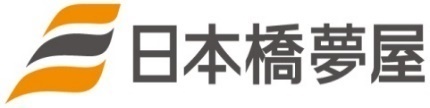 ◆申込者情報※申込書と合わせてパスポートコピー（顔写真ページ）をメールにてお送りください。◆渡航情報◆ご希望の検査項目に ☑ してください。　※別途弊社代行手数料がかかります。◆希望検査日時　：※検査日及び検査時間は医療機関の受付時間内でご指定をお願い致します。※現地の祝日に当たる場合は希望の日時で受検ができない場合がございます。※都市によっては証明書のお渡しまでに48～72時間かかる場合がございます。なるべく現地ご出発3日前（且つ72時間以内）にてご検討ください。※アメリカは、土日は休診の医療機関がほとんどのため、木曜日発・金曜日発を推奨しております。◎注意事項（必ずご一読ください）・検査に関しては、弊社の業務は予約及び精算代行業務に限定されるものであり、その他一切の法的責任を追及しません。・検査の診断書は入国を保証するものではございません。検査の診断書は入国後の活動制限免除を保証するものではございません。・検査受診後、「判定保留（再検査）」となる場合がございます。その際は、再検査費用が別途必要となります。万が一「陽性」の結果が出た場合は、受診医療機関・保健所の指示に従うこととなります。・自由診療での検査となります。医師の判断で検査を受ける場合を除き、PCR検査・抗原検査・抗体検査ともに保険の適用ではありません。・予約確定回答後の取消は、当社代行手数料100％を申し受けます。検査費用、証明書発行料は検査受診前であれば費用は掛かりません。取消しをご希望の際は、弊社営業時間にご連絡ください。弊社営業時間外で受診日当日に発熱やその他事情で受信できない場合は、受診者から病院に直接連絡を入れて下さい。・予約の変更は同一人物の受信日時変更のみ、1名あたり3,300円（税込）で可能です。　それ以外の変更は、全て取消となり再度代行手数料が掛かります。■ 個人情報の取り扱いについて株式会社日本橋夢屋（以下、当社という）は、個人情報保護の重要性を十分認識し、「個人情報の保護に関する法律（個人情報保護法）」をはじめとして関連する法令や、個人情報保護に関するガイドラインを遵守して、当社個人情報保護方針に基づき、お客様の個人情報を以下のようにお取扱いし、保護に努めております。（個人情報の収集目的）
当社は、旅行サービスを手配する目的で、皆様の個人情報を収集しています
（個人情報の委託・提供）
当社は、皆様から収集させて頂いた個人情報をサービスの円滑な提供のために当社が選定し、厳重な契約を結んだ協力会社に個人情報を委託する事がありますが、委託先においても、個人情報の管理、秘密保持、再提供の禁止など、お客様の個人情報の漏洩などがないよう適切な管理を実施します。また、取得した個人情報の一部または全部を、運送・宿泊機関、保険会社等及び手配代行者に対し、電子的方法等で送付することにより提供いたします。この場合以外で、第三者に提供することはございません。
（情報主体の情報提供の任意性）
個人情報の情報提供は皆様の自由な御判断に任されます。ただし、個人情報の一部を提供していただかない場合には、各種サービスを受けられないことがあります。
（個人情報の開示・訂正・削除請求権）
皆様には、当社に提出して頂いた個人情報について、利用目的の通知、個人情報の開示、訂正、追加、削除、利用停止、消去、第三者提供の停止を求める権利があります。 自己の個人情報について、これらの請求をおこないたいときは、下記連絡先までご連絡ください。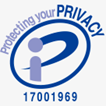 個人情報保護管理者：清宮　学　電話番号：03-6731-7487　FAX：03-6731-7484　
メールアドレス ：info@tokutenryoko.com　氏名（漢字）姓・名氏名（カナ）現地で連絡の取れる携帯電話現地で連絡の取れるEmailアドレス現地滞在先住所滞在先国名滞在都市現地出発日現地出発便現地出発時刻☑お申し込み内容PCR検査厚労省指定陰性証明書作成往復送迎サービス日本語ガイド・アシスタントによるサポート陰性証明書のメール送付希望その他第一希望第二希望第三希望検査日検査時間